Starostwo Powiatowe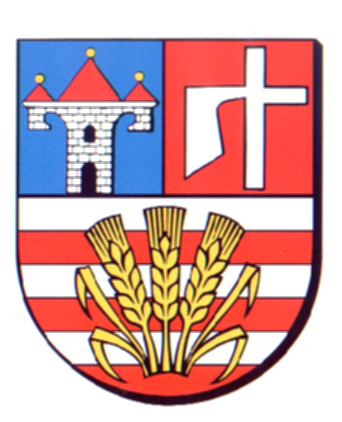 w OpatowieWydział Zarządzania Kryzysowegoul. Sienkiewicza 17, 27-500 Opatów tel./fax 15 868 47 01, 607 350 396, e-mail: pzk@opatow.plOSTRZEŻENIE METEOROLOGICZNEOpatów, dnia 25.08.2022 r.Opracował: WZKK.WOSTRZEŻENIE METEOROLOGICZNE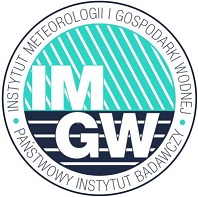 OSTRZEŻENIE Nr 85
Zjawisko:  UpałStopień zagrożenia:  1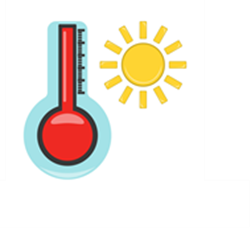 Biuro:IMGW-PIB Biuro Prognoz Meteorologicznych w KrakowieObszar:       województwo świętokrzyskie – powiat opatowskiWażność:   Od: 25-08-2022  godz. 13:00Do: 27-08-2022  godz. 20:00Przebieg:Prognozuje się upał. Temperatura maksymalna w dzień od 30°C do 32°C. Temperatura minimalna w nocy od 14°C do 17°C.Prawdopodobieństwo:80 %Uwagi:Brak.Czas wydania:24-08-2022 godz. 12:44